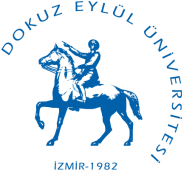 DOKUZ EYLÜL ÜNİVERSİTESİ İZMİR ULUSLARARASI BİYOTIP VE GENOM ENSTİTÜSÜ iBG-VİVARYUM DENEYSEL ÇALIŞMA İZNİ ÖN TALEP FORMUDOKUZ EYLÜL ÜNİVERSİTESİ İZMİR ULUSLARARASI BİYOTIP VE GENOM ENSTİTÜSÜ iBG-VİVARYUM DENEYSEL ÇALIŞMA İZNİ ÖN TALEP FORMUDOKUZ EYLÜL ÜNİVERSİTESİ İZMİR ULUSLARARASI BİYOTIP VE GENOM ENSTİTÜSÜ iBG-VİVARYUM DENEYSEL ÇALIŞMA İZNİ ÖN TALEP FORMUDOKUZ EYLÜL ÜNİVERSİTESİ İZMİR ULUSLARARASI BİYOTIP VE GENOM ENSTİTÜSÜ iBG-VİVARYUM DENEYSEL ÇALIŞMA İZNİ ÖN TALEP FORMU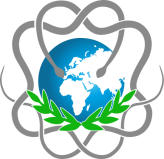 DOKUZ EYLÜL ÜNİVERSİTESİ İZMİR ULUSLARARASI BİYOTIP VE GENOM ENSTİTÜSÜ iBG-VİVARYUM DENEYSEL ÇALIŞMA İZNİ ÖN TALEP FORMUDOKUZ EYLÜL ÜNİVERSİTESİ İZMİR ULUSLARARASI BİYOTIP VE GENOM ENSTİTÜSÜ iBG-VİVARYUM DENEYSEL ÇALIŞMA İZNİ ÖN TALEP FORMUDOKUZ EYLÜL ÜNİVERSİTESİ İZMİR ULUSLARARASI BİYOTIP VE GENOM ENSTİTÜSÜ iBG-VİVARYUM DENEYSEL ÇALIŞMA İZNİ ÖN TALEP FORMUDOKUZ EYLÜL ÜNİVERSİTESİ İZMİR ULUSLARARASI BİYOTIP VE GENOM ENSTİTÜSÜ iBG-VİVARYUM DENEYSEL ÇALIŞMA İZNİ ÖN TALEP FORMU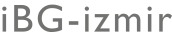 FORM NO: FORM NO: FORM NO: Güncelleme Tarihi:     Güncelleme Tarihi:     Güncelleme Tarihi:     BAŞVURU SAHİBİ Bu kolon (1-5 sorular) başvuru sahibi tarafından eksiksiz doldurulacaktır.BAŞVURU SAHİBİ Bu kolon (1-5 sorular) başvuru sahibi tarafından eksiksiz doldurulacaktır.BAŞVURU SAHİBİ Bu kolon (1-5 sorular) başvuru sahibi tarafından eksiksiz doldurulacaktır.İBG VİVARYUM DEĞERLENDİRMEVivaryum yetkilisi tarafından doldurulacaktır.İBG VİVARYUM DEĞERLENDİRMEVivaryum yetkilisi tarafından doldurulacaktır.İBG VİVARYUM DEĞERLENDİRMEVivaryum yetkilisi tarafından doldurulacaktır.Ad- Soyad:Ad- Soyad:Kurum:Ad- Soyad:Görevi: Görevi: Telefon: Telefon: Adres: Telefon:Adres:Adres:e-mail: e-mail: Adres: e-mail:Adres:Adres:Projenin Adı:Projenin Adı:Projenin Adı:1. Talep edilen hayvan özellikleri1. Talep edilen hayvan özellikleri1. Talep edilen hayvan özellikleriDeğerlendirme kontrol listesiDeğerlendirme kontrol listesiDeğerlendirme kontrol listesiHayvan türü:       Fare             Balık Irkı/genetik özellikleri (Balb-c, Nude, Zebra balığı vb): Yaş aralığı:Hayvan sayısı: Cinsiyet:      Dişi             Erkek Diğer:   Hayvan türü:       Fare             Balık Irkı/genetik özellikleri (Balb-c, Nude, Zebra balığı vb): Yaş aralığı:Hayvan sayısı: Cinsiyet:      Dişi             Erkek Diğer:   Hayvan türü:       Fare             Balık Irkı/genetik özellikleri (Balb-c, Nude, Zebra balığı vb): Yaş aralığı:Hayvan sayısı: Cinsiyet:      Dişi             Erkek Diğer:   Açıklama:Açıklama:Açıklama:2. Bakım koşulları2. Bakım koşulları2. Bakım koşullarıAçıklama:Açıklama:Açıklama:Bütün bilgiler bakım, barındırma ve deneyler dahil olacak şekilde verilmelidir:Kullanılacak kafes/tank ve suluk sayısı: Çalışmalara tahmini başlama ve bitiş tarihleri:Çalışmanın uzama riski:Özel koşullar:Bütün bilgiler bakım, barındırma ve deneyler dahil olacak şekilde verilmelidir:Kullanılacak kafes/tank ve suluk sayısı: Çalışmalara tahmini başlama ve bitiş tarihleri:Çalışmanın uzama riski:Özel koşullar:Bütün bilgiler bakım, barındırma ve deneyler dahil olacak şekilde verilmelidir:Kullanılacak kafes/tank ve suluk sayısı: Çalışmalara tahmini başlama ve bitiş tarihleri:Çalışmanın uzama riski:Özel koşullar:Açıklama:Açıklama:Açıklama:3. Uygulamalar3. Uygulamalar3. UygulamalarAçıklama:Açıklama:Açıklama:Prosedürlerin tüm basamaklarında deney hayvanlarından sorumlu Deney Hayvanları Kullanım Sertifikasına sahip proje personelinin:Adı-Soyadı:Telefon (acil durum):e-mail: Prosedürlerin tüm basamaklarında deney hayvanlarından sorumlu Deney Hayvanları Kullanım Sertifikasına sahip proje personelinin:Adı-Soyadı:Telefon (acil durum):e-mail: Prosedürlerin tüm basamaklarında deney hayvanlarından sorumlu Deney Hayvanları Kullanım Sertifikasına sahip proje personelinin:Adı-Soyadı:Telefon (acil durum):e-mail: Açıklama:Açıklama:Açıklama:Uygulamalarda gerekli ekipmanları belirtiniz:Enjeksiyonlar (Oral gavaj, IP, IV, SC vb.):Anestezi: Operasyonlar:Diğer:Uygulamalarda gerekli ekipmanları belirtiniz:Enjeksiyonlar (Oral gavaj, IP, IV, SC vb.):Anestezi: Operasyonlar:Diğer:Uygulamalarda gerekli ekipmanları belirtiniz:Enjeksiyonlar (Oral gavaj, IP, IV, SC vb.):Anestezi: Operasyonlar:Diğer:Açıklama:Açıklama:Açıklama:4. Diğer talepler4. Diğer talepler4. Diğer taleplerAçıklama:Açıklama:Açıklama:Açıklama:Açıklama:Açıklama:ANLAŞMAANLAŞMAANLAŞMAANLAŞMAANLAŞMAANLAŞMA1. İn vivo hayvan çalışmalarında, sterilizasyon, üretim ve barındırmaya bağlı teknik aksamaların olduğunun bilincindeyim. Talep ettiğim hizmetin formda belirttiğim “Çalışma Başlangıç Tarihi”nde zamanında verilemeyişi ve/veya hayvanların ve kafes/tanklarının yeterli sayıda olmamasından, iBG Vivaryum yönetimini ve yetkili personelini sorumlu tutmayacağım. 2. Projenin yürütülmesi esnasında, kullanılan hayvanların biyolojik özelliklerini (ırk, canlı ağırlık yaş, cinsiyet) ve uygulanan tüm prosedürleri “iBG Vivaryum Protokol Defteri”ne tarihlerini belirterek yazılı olarak sunacağım.3. Hayvanların sağlık kontrollerini HADYEK başvurusunda belirteceğim sıklıkla gerçekleştireceğim. Hayvanların ölümü söz konusu olduğunda ve/veya acil durumlarda, acil aranacak telefon numarasından ulaşılacağını biliyorum. Hayvanların ölümü gerçekleştiğinde, iBG Vivaryum yönetimini ve yetkili personelini sorumlu tutmayacağım.4. Talep edilen hizmetin yalnızca projenin HADYEK tarafından onaylanmasından sonra gerçekleştirileceğinin farkındayım.5. iBG Vivaryum'da gerçekleştirilecek her türlü faaliyette, iBG Vivaryum personelinin belirttiği bütün SOP (Standart Operasyon Prosedürleri) ve sözlü/yazılı talimatlara uyacağım.6. Deneylerin başlamasından en az 2 ay önce  iBG Vivaryumu bilgilendireceğim.Yukarıda bilgileri verilen deney hayvanları laboratuvarı hizmetinin tarafınızdan sağlanmasını saygılarımla arz ederim.Başvuru SahibininAd, soyad, imza___/___/_____1. İn vivo hayvan çalışmalarında, sterilizasyon, üretim ve barındırmaya bağlı teknik aksamaların olduğunun bilincindeyim. Talep ettiğim hizmetin formda belirttiğim “Çalışma Başlangıç Tarihi”nde zamanında verilemeyişi ve/veya hayvanların ve kafes/tanklarının yeterli sayıda olmamasından, iBG Vivaryum yönetimini ve yetkili personelini sorumlu tutmayacağım. 2. Projenin yürütülmesi esnasında, kullanılan hayvanların biyolojik özelliklerini (ırk, canlı ağırlık yaş, cinsiyet) ve uygulanan tüm prosedürleri “iBG Vivaryum Protokol Defteri”ne tarihlerini belirterek yazılı olarak sunacağım.3. Hayvanların sağlık kontrollerini HADYEK başvurusunda belirteceğim sıklıkla gerçekleştireceğim. Hayvanların ölümü söz konusu olduğunda ve/veya acil durumlarda, acil aranacak telefon numarasından ulaşılacağını biliyorum. Hayvanların ölümü gerçekleştiğinde, iBG Vivaryum yönetimini ve yetkili personelini sorumlu tutmayacağım.4. Talep edilen hizmetin yalnızca projenin HADYEK tarafından onaylanmasından sonra gerçekleştirileceğinin farkındayım.5. iBG Vivaryum'da gerçekleştirilecek her türlü faaliyette, iBG Vivaryum personelinin belirttiği bütün SOP (Standart Operasyon Prosedürleri) ve sözlü/yazılı talimatlara uyacağım.6. Deneylerin başlamasından en az 2 ay önce  iBG Vivaryumu bilgilendireceğim.Yukarıda bilgileri verilen deney hayvanları laboratuvarı hizmetinin tarafınızdan sağlanmasını saygılarımla arz ederim.Başvuru SahibininAd, soyad, imza___/___/_____1. İn vivo hayvan çalışmalarında, sterilizasyon, üretim ve barındırmaya bağlı teknik aksamaların olduğunun bilincindeyim. Talep ettiğim hizmetin formda belirttiğim “Çalışma Başlangıç Tarihi”nde zamanında verilemeyişi ve/veya hayvanların ve kafes/tanklarının yeterli sayıda olmamasından, iBG Vivaryum yönetimini ve yetkili personelini sorumlu tutmayacağım. 2. Projenin yürütülmesi esnasında, kullanılan hayvanların biyolojik özelliklerini (ırk, canlı ağırlık yaş, cinsiyet) ve uygulanan tüm prosedürleri “iBG Vivaryum Protokol Defteri”ne tarihlerini belirterek yazılı olarak sunacağım.3. Hayvanların sağlık kontrollerini HADYEK başvurusunda belirteceğim sıklıkla gerçekleştireceğim. Hayvanların ölümü söz konusu olduğunda ve/veya acil durumlarda, acil aranacak telefon numarasından ulaşılacağını biliyorum. Hayvanların ölümü gerçekleştiğinde, iBG Vivaryum yönetimini ve yetkili personelini sorumlu tutmayacağım.4. Talep edilen hizmetin yalnızca projenin HADYEK tarafından onaylanmasından sonra gerçekleştirileceğinin farkındayım.5. iBG Vivaryum'da gerçekleştirilecek her türlü faaliyette, iBG Vivaryum personelinin belirttiği bütün SOP (Standart Operasyon Prosedürleri) ve sözlü/yazılı talimatlara uyacağım.6. Deneylerin başlamasından en az 2 ay önce  iBG Vivaryumu bilgilendireceğim.Yukarıda bilgileri verilen deney hayvanları laboratuvarı hizmetinin tarafınızdan sağlanmasını saygılarımla arz ederim.Başvuru SahibininAd, soyad, imza___/___/_____Yukarıda belirtilen açıklamalarda belirtildiği üzere, talep:Yukarıda belirtilen açıklamalarda belirtildiği üzere, talep:Yukarıda belirtilen açıklamalarda belirtildiği üzere, talep:1. İn vivo hayvan çalışmalarında, sterilizasyon, üretim ve barındırmaya bağlı teknik aksamaların olduğunun bilincindeyim. Talep ettiğim hizmetin formda belirttiğim “Çalışma Başlangıç Tarihi”nde zamanında verilemeyişi ve/veya hayvanların ve kafes/tanklarının yeterli sayıda olmamasından, iBG Vivaryum yönetimini ve yetkili personelini sorumlu tutmayacağım. 2. Projenin yürütülmesi esnasında, kullanılan hayvanların biyolojik özelliklerini (ırk, canlı ağırlık yaş, cinsiyet) ve uygulanan tüm prosedürleri “iBG Vivaryum Protokol Defteri”ne tarihlerini belirterek yazılı olarak sunacağım.3. Hayvanların sağlık kontrollerini HADYEK başvurusunda belirteceğim sıklıkla gerçekleştireceğim. Hayvanların ölümü söz konusu olduğunda ve/veya acil durumlarda, acil aranacak telefon numarasından ulaşılacağını biliyorum. Hayvanların ölümü gerçekleştiğinde, iBG Vivaryum yönetimini ve yetkili personelini sorumlu tutmayacağım.4. Talep edilen hizmetin yalnızca projenin HADYEK tarafından onaylanmasından sonra gerçekleştirileceğinin farkındayım.5. iBG Vivaryum'da gerçekleştirilecek her türlü faaliyette, iBG Vivaryum personelinin belirttiği bütün SOP (Standart Operasyon Prosedürleri) ve sözlü/yazılı talimatlara uyacağım.6. Deneylerin başlamasından en az 2 ay önce  iBG Vivaryumu bilgilendireceğim.Yukarıda bilgileri verilen deney hayvanları laboratuvarı hizmetinin tarafınızdan sağlanmasını saygılarımla arz ederim.Başvuru SahibininAd, soyad, imza___/___/_____1. İn vivo hayvan çalışmalarında, sterilizasyon, üretim ve barındırmaya bağlı teknik aksamaların olduğunun bilincindeyim. Talep ettiğim hizmetin formda belirttiğim “Çalışma Başlangıç Tarihi”nde zamanında verilemeyişi ve/veya hayvanların ve kafes/tanklarının yeterli sayıda olmamasından, iBG Vivaryum yönetimini ve yetkili personelini sorumlu tutmayacağım. 2. Projenin yürütülmesi esnasında, kullanılan hayvanların biyolojik özelliklerini (ırk, canlı ağırlık yaş, cinsiyet) ve uygulanan tüm prosedürleri “iBG Vivaryum Protokol Defteri”ne tarihlerini belirterek yazılı olarak sunacağım.3. Hayvanların sağlık kontrollerini HADYEK başvurusunda belirteceğim sıklıkla gerçekleştireceğim. Hayvanların ölümü söz konusu olduğunda ve/veya acil durumlarda, acil aranacak telefon numarasından ulaşılacağını biliyorum. Hayvanların ölümü gerçekleştiğinde, iBG Vivaryum yönetimini ve yetkili personelini sorumlu tutmayacağım.4. Talep edilen hizmetin yalnızca projenin HADYEK tarafından onaylanmasından sonra gerçekleştirileceğinin farkındayım.5. iBG Vivaryum'da gerçekleştirilecek her türlü faaliyette, iBG Vivaryum personelinin belirttiği bütün SOP (Standart Operasyon Prosedürleri) ve sözlü/yazılı talimatlara uyacağım.6. Deneylerin başlamasından en az 2 ay önce  iBG Vivaryumu bilgilendireceğim.Yukarıda bilgileri verilen deney hayvanları laboratuvarı hizmetinin tarafınızdan sağlanmasını saygılarımla arz ederim.Başvuru SahibininAd, soyad, imza___/___/_____1. İn vivo hayvan çalışmalarında, sterilizasyon, üretim ve barındırmaya bağlı teknik aksamaların olduğunun bilincindeyim. Talep ettiğim hizmetin formda belirttiğim “Çalışma Başlangıç Tarihi”nde zamanında verilemeyişi ve/veya hayvanların ve kafes/tanklarının yeterli sayıda olmamasından, iBG Vivaryum yönetimini ve yetkili personelini sorumlu tutmayacağım. 2. Projenin yürütülmesi esnasında, kullanılan hayvanların biyolojik özelliklerini (ırk, canlı ağırlık yaş, cinsiyet) ve uygulanan tüm prosedürleri “iBG Vivaryum Protokol Defteri”ne tarihlerini belirterek yazılı olarak sunacağım.3. Hayvanların sağlık kontrollerini HADYEK başvurusunda belirteceğim sıklıkla gerçekleştireceğim. Hayvanların ölümü söz konusu olduğunda ve/veya acil durumlarda, acil aranacak telefon numarasından ulaşılacağını biliyorum. Hayvanların ölümü gerçekleştiğinde, iBG Vivaryum yönetimini ve yetkili personelini sorumlu tutmayacağım.4. Talep edilen hizmetin yalnızca projenin HADYEK tarafından onaylanmasından sonra gerçekleştirileceğinin farkındayım.5. iBG Vivaryum'da gerçekleştirilecek her türlü faaliyette, iBG Vivaryum personelinin belirttiği bütün SOP (Standart Operasyon Prosedürleri) ve sözlü/yazılı talimatlara uyacağım.6. Deneylerin başlamasından en az 2 ay önce  iBG Vivaryumu bilgilendireceğim.Yukarıda bilgileri verilen deney hayvanları laboratuvarı hizmetinin tarafınızdan sağlanmasını saygılarımla arz ederim.Başvuru SahibininAd, soyad, imza___/___/_____Onaylayan Personelin Ad, Soyad, imza___/___/_____Onaylayan Personelin Ad, Soyad, imza___/___/_____Onaylayan Personelin Ad, Soyad, imza___/___/_____